Drodzy Uczniowie,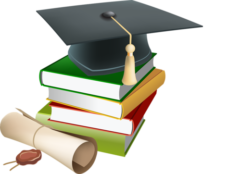 przed Wami egzamin ósmoklasisty – pierwszy ważny w Waszym życiu. Z tej okazji życzę Wam jak najlepszych wyników, które pozwolą Wam kontynuować naukę w wymarzonej szkole.Życzę Wam również optymizmu oraz tego, abyście w przyszłości mądrze i efektywnie potrafili wykorzystać zdobytą wiedzę.Jestem przekonany, że wyniki, które uzyskacie będą odpowiadały Waszym oczekiwaniom i otworzą możliwości realizacji życiowych planów.Z głębi serca życzę powodzeniaAndrzej StanekWójt Gminy Kamionka Wielka